HOTUBA YA RAIS WA CHAMA CHA WANASHERIA WA TANGANYIKA, Prof. EDWARD GAMAYA HOSEAH KATIKA MAADHIMISHO YA SIKU YA SHERIA – TAREHE 1 FEBRUARI, 2023Mhe. Dr  Samia Suluhu Hassan, Rais wa Jamuhuri ya Muungano wa Tanzania;Mhe. Mgeni Rasmi,Mhe. Prof. Ibrahim Hamisi Juma, Jaji Mkuu wa Tanzania; Mhe.  Jaji Mkuu wa Zanzibar;Mhe.  Dr.Tulia Ackson Spika wa Bunge la Tanzania;Wahe. Majaji wa Mahakama ya Rufani na Mahakama Kuu; Mhe. Dr. Damas Ndumbaro, Waziri wa Katiba na Sheria;Mhe. Dr. Jaji Mbuke Feleshi, Mwanasheria Mkuu wa Serikali; Mhe. Naibu Mwanasheria MkuuMhe.Wakili Mkuu wa Serikali; Mhe. Mkurugenzi wa Mashitaka ya Jinai; Wahe. Wakuu wa Vyombo vya Ulinzi na Usalama;Wahe. Viongozi wa Serikali, Madhehebu ya Dini na Asasi za Kiraia na Kijamii; Watumishi wa Mahakama;Mawakili wenzangu na Watanzania wote kwa ujumla;Wana habari,Mabibi na Mabwana;Mhe Rais na wote tuliopo hapa, Nawasalimia kwa Jina la Jamuhuri ya Muungano wa TanzaniaNianze kwa kumshukuru Mwenyenzi Mungu, mwingi wa rehma na mwenye fadhila tele kwa kutukarimu sote kuuona mwaka 2023;  tukiwa wa afya njema. Dhana ya wiki ya sheria kwa mwaka huu ni “UMUHIMU WA UTATUZI WA MIGOGORO KWA NJIA YA USULUHISHI KATIKA KUKUZA UCHUMI ENDELEVU: WAJIBU WA MAHAKAMA NA WADAU.”Mhe. Rais, DHANA YA SULUHU KUTATUA MIGOGORO NA KUKUZA UCHUMIDhana hii imekuja kwa wakati wake. Ni dhana inayotutaka sisi sote kutatua migogoro ya aina zote kwa njia ya usuluhishi. Kwetu sisi mawakili wa kujitegemea, ni dhana pana sana lakini inatekelezeka. Ina tekelezeka tukianza kubadili fikra zetu kwa kuuelimisha umma na jamii kwa ujumla juu ya umuhimu wa usuluhishi wa migogoro nje ya mahakama. Mhe Rais,Wananchi wakielewa umuhimu wa suluhu katika migogoro mbali mbali nchi yetu itatimiza maono yako Mhe Rais ya kuiweka nchi yetu katika Amani na mshikamano. Falsafa yako ya suluhu kama jina lako lilivyo inasadifiana kabisa na dhana ya wiki ya sheria kama Mhe jaji Mkuu, Prof. Ibraim Juma alivyoileta kuwa dhana ya wiki ya sheria inayohitimishwa siku ya leo.Sisi Tanganyika Law Society tunaamini katika suluhu kwenye kutatua migogoro mbali mbali ya kijamii. Mambo ya muhimu tumeyaanzisha na kuyatetea na mengine tunaupongeza muhimili wa Mahakama chini ya Mhe Jaji Mkuu Prof. Ibrahim Juma kwa maono aliyonayo na watumishi wote wa mahakama katika kutatua migogoro mbali mbali kwa njia za suluhu (Alternative Disputes Resolution). Pia tunakushukuru na kukupongeza sana Mhe Rais kwa hatua madhubuti unazozichukua za kuleta suluhu na viongozi wenzio katika tasnia ya siasa na kukuza demokrasia hapa nchini hususani uliporuhusu vyama vyote vya siasa vilivyosajiliwa kufanya mikutano yake ya hadhara na ya kiofisi kwa mujibu wa sheria za nchi. Tunakupongeza sana Mhe Rais Dr. Samia Suluhu Hassan, kwa kuonesha ukomavu wako wa kuliongoza taifa letu na dhana yako ya suluhu kama lilivyo jina lako.Mhe Rais,SHERIA YA UTATUZI W MIGOGORO KWA SULUHUTanzania ilifuta Sheria ya Usuluhishi [Sura ya 15 R.E 2002] ya mwaka 1931 na badala yake kuweka Sheria mpya ya Usuluhishi (Sura ya 15 R.E 2020) ya mwaka 2020  iliyoanza kutumika tarehe 18 Januari 2021, na Kanuni zake The Arbitration (Rules of Procedure) Regulations, 2021 (GN. 146 of 2021), Reconciliation, Negotiation, Mediation and Arbitration (Practitioners Accreditation) Regulations, 2021 (GN. 147 of 2021), The Code of Conduct for Reconciliators, Negotiators, Mediators and Arbitrators, Regulations 2021 (GN.148 of 2021), na The Arbitration Centre (Management and Operations) Regulations, 2021 (GN. 149 of 2021), kuanzia kutumika tarehe 29 Januari 2021, yenye lengo la kukuza mbinu mbadala za kutatua migogoro kwa njia ya suluhu. Uwepo wa sheria hizi na kanuni zake umeondoa utata kwa kufafanua ni viwango gani vya usuluhishi wa kibiashara wa ndani na usuluhishi wa kibiashara wa kimataifa.Kama nilivyosema hapo awali sisi TLS tumeweka dhana ya suluhu kwa  vitendo kwa kuanzisha Kituo cha Kimataifa cha Usuluhishi wa Migogoro Tanzania kwa njia za suluhu (The Tanzania International Arbitration Centre- TIAC). Tunaamini kuwa kwa kushirikiana na Wizara ya Katiba na Sheria kituo hiki kitaiweka Tanzania katika ramani ya Afrika na dunia kwa kutekeleza dhana ya kutatua migogoro ya kibiashara za kimataifa (International Commercial disputes) na ile inayohusu wawekezaji kwa njia ya suluhu. Hatua hii itaimarisha kwa matendo na kukuza mazingira rafiki kwa wawekezaji na wananchi wa Tanzania na kujenga imani katika mifumo yetu ya utoaji haki na maendeleo. JENGO LA USULUHISHI WA MIGOGOROTunachokiomba kwako Mhe Rais, tupate jengo zuri na la kuvutia na miundo stahiki (infrastructures) ili wale wote wanaoamini katika kutatua migogoro kwa njia za suluhu (ADR),  waweze kuona na kuamini Serikali yako Mhe Rais imedhamiria kutekeleza dhana hii muhimu ya kutatua migogoro ya kibiashara ya kimataifa kwa vitendo na hatua hii itapelekea kuinua uchumi na maendeleo ya nchi yetu ya Jamhuri ya Muungano wa Tanzania. Natambua na kuwashukuru sana Mhe Dr. Damas Ndumbaro, Waziri wa Katiba na Sheria akishirikiana na Mhe Mwanasheria Mkuu, Mhe Jaji Dr. Mbuke Feleshi kwa kuanza kutekeleza maagizo yako ya kupatiwa jengo zuri kwa mintarafu ya kuwa na Kituo muhimu cha kutatua migogoro mbali mbali ya kimataifa inayohusiana na wawekezaji na biashra ya kimataifa (International commercial arbitration) kwa ujumla, na bila kusahau migogoro mingine ya hapa nchini. Tunakushukuru sana Mhe Rais kwa kuridhia upatikanaji wa jengo hilo.Serikali ya Tanzania kuanzia mwaka 2019 na 2020, imechukua hatua Mahususi ya kubadili sheria zake na kuweka kipengele maalumu cha utatuzi wa migogoro kwa njia ya usuluhishi ambapo iliweza kubadili sheria husika.Aidha dhana hii ya suluhu katika utatuzi wa migogoro mbali mbali ambayo haipashwi kwenda Mahakamani moja kwa moja, imekuwa ikitekelezwa na Muhimili wa Mahakama kwa kuanzisha “a One stop Centre” ya Mahakama, ili migogoro mbali mbali iweze kumalizwa mapema kwa njia ya suluhu, hii ni pamoja na utaratibu wa mashauri ya daawa kabla ya kusikilizwa mahakamani ni lazima yaanzie kwenye usuluhishi - (Court annexed ADR) ambayo imekuwa ikitumika muda kitambo kwa mujibu wa sheria ya mwenendo wa mashauri ya daawa [The Civil Procedure Code, Cap. 33 RE 2019 – Order VIII A, B and C, ikisomeka pamoja na Kanuni (Rule) ya 24 of the CPC] inayoweka ulazima wa mashauri yote ya daawa kuanzia kwenye usuluhishi kabla ya kupelekwa mahakamani kwa ajili ya kusikiliza shauri.Mhe Rais,KUWAFIKIA WANANCHI KWA UKARIBU NA KWA MPANGOSisi mawakili wa kujitegemea na wale wa serikali tunaamini kwa dhati kabisa kuwa muda umefika sasa dhana hii ianze kuwafikia wanachi wote wa nchi hii kama nilivyodokeza kwenye hotuba yangu ya mwaka jana 2022 katika siku kama ya leo ya kuadhimisha siku ya sheria nchini. Kwamba mawakili wa kujitegemea waanze kutumika ipasavyo kwa kutoa huduma hii ya utatuzi wa migogoro mbali mbali kwa suluhu kwani tunao wataalamu wa kutosha kuanza kuiifanya kazi hii ya utatuzi wa migogoro kwa njia za suluhu na kwa kushiriki kwetu kama TLS itasaidia kupunguza sana migogoro mbali mbali ya ardhi, mirathi, ndoa, kudhulumiwa, na mingine mingi na kuwapunguzia Wahe. Wakuu wa Mikoa na Wilaya wanaotumia muda mwingi kushughulikia migogoro mbali mbali na hili kwa ushiriki wa TLS itawapunguzia kazi hii ambayo sisi TLS tunaiweza kuifanya kwa kutumia chapters zetu 21 zilizoko kote nchini. Hatua hii ikizingatiwa kwa umakini mkubwa hata mashauri mengi yanayopelekwa mahakamani yatapungua kwa kiasi kikubwa, Na kwa hili, ikikupendeza Mhe Amiri Jeshi Mkuu na Rais wa Jamhuri ya Muungano wa Tanzania, itengwe Bajeti kila mwaka kupitia Tamisemi na Wizara ya Katiba na Sheria kuanzia mwaka ujao wa fedha 2023/2024 ili dhana ya kutatua migogoro kwa njia za suluhu ipate kasi kubwa na mwitikio wa wananchi kwa kuona matunda yake chanya. Mhe Rais,MSAADA WA KISHERIATLS tumekuwa tukitoa msaada wa kisheria kwa mujibu kifungu namba 10 cha Sheria ya masaada wa kisheria ya mwaka  2017 (The Legal Aid Act 2017) Msaada huu utakuwa na msukumo mkubwa kama tutafanya kazi hii kwa kushirikiana kwa ukaribu na kwa pamoja na wadau wote.Mhe Rais,KUIMARISHA UWEZO (COMPETENCY)Kwa adhma ya jukumu la kutatua migogoro nje ya Makama kwa suluhu inahitaji kuimarisha uwezo wa wanataaluma na Taasisi husika katika ngazi za Serikali, Mahakama na Wadau wake kuhusu masuala yote ya kutatua migogoro kwa njia ya usuluhishi (competency) katika kutatua migogoro kwa njia ya usuluhishi. TLS tumekua tukitoa mafunzo mbali mbali kwa wanachama wetu na wadau wengine wa sheria. Kwa mantiki hii TLS iko tayari kutumia wataalamu wake ili dhana hii ya kutatua migogoro kwa njia za suluhu  ienee kwa kasi kubwa ili nchi yetu ipunguze kabisa migogoro ya aina mbali mbali na kurahisisha kuleta Amani na maendeleo ya kiuchumi. Pasipo migogoro Mhe Rais, kasi ya maendeleo ya kiuchumi na kuvutia wawekezaji wa ndani na nje itashika kasi kubwa. Mhe. Mgeni Rasmi,PLEA BARGAINNipende kuchukua nafasi hii tena kumpongeza Mhe Jaji Mkuu Prof. Ibrahim Juma kupitia mfumo wa haki Jinai kwa kuleta mabadiliko ya sheria na Bunge kupitisha sharia ya ‘The Written Laws (Miscellaneous Amendments) Act (No. 4) 2019 (Act No. 11 of 2019) na mabadiliko ya sheria ya Mwenendo wa mashitaka ya jinai - “The Criminal Procedure Act, (Cap. 20). Aidha Mhe Jaji Mkuu wa Tanzania kwa chapisho la Gazeti la Serikali tuna utaratibu sasa kwenye mashauri ya jinai pande husika yaani Mshitakiwa kwa upande mmoja, na DPP kwa upande mwingine;  wa kufikia suluhu kupitia Sheria ya Mwenendo wa Mashauri ya Jinai -“The Criminal Procedure (Plea Bargaining) Rules 2021 (Rules) chini ya kifungu cha 194H cha sheria ya Mwenendo wa mashauri ya jinai -  the Criminal Procedure Act [Cap.20 R.E 2019]. HITIMISHOKwa kuhitimisha sisi TLS tunaamini Siku ya leo, ambayo ni siku muhimu sana kwa wadau wa sheria, tumekusanyika hapa na kwingine kote nchini na katika mikoa ya Tanzania Bara na Zanzibar kuadhimisha dhana hii na kilele cha maadhimisho ya wiki ya Sheria ambayo ilianza kuadhimishwa tarehe 22/01/2023 ikizinduliwa kwa matembezi yakifuatiwa na shughuli za kutoa elimu kwa umma pamoja na shughuli nyingine za kijamii. Siku hii ni ya Muhimu sana kwa Muhimili wa Mahakama, Ofisi ya Mwanasheria Mkuu, TLS, ZLS na wadau wote wa utatuzi wa migogoro kwa suluhu na inaweka alama chanya kuwa mwaka wa kazi za Mahakama unaanza rasmi. KUTATUA MIGOGORO KWA SULUHU INAWEZEKANA. ASANTENI KWA KUNISIKILIZA.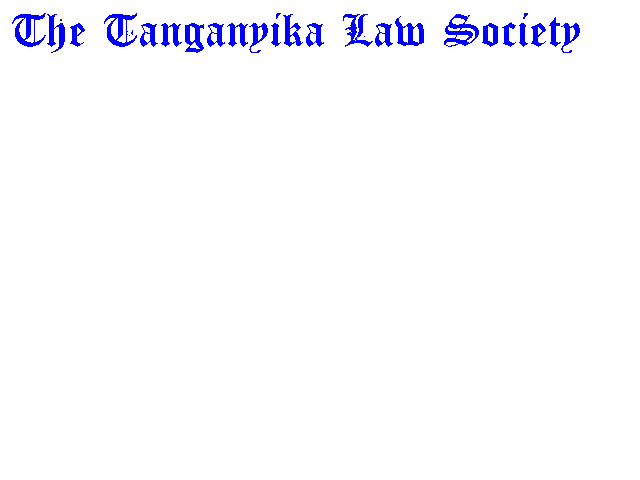 